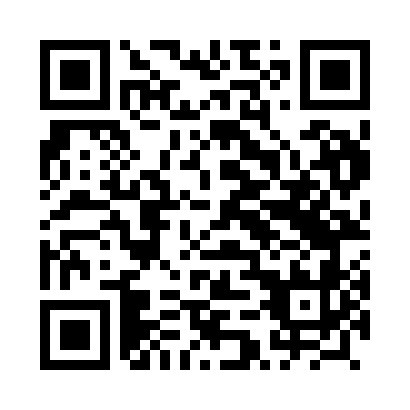 Prayer times for Lubien Dolny, PolandWed 1 May 2024 - Fri 31 May 2024High Latitude Method: Angle Based RulePrayer Calculation Method: Muslim World LeagueAsar Calculation Method: HanafiPrayer times provided by https://www.salahtimes.comDateDayFajrSunriseDhuhrAsrMaghribIsha1Wed2:425:2212:556:058:3011:002Thu2:415:2012:556:068:3111:013Fri2:405:1812:556:078:3311:024Sat2:405:1612:556:088:3511:035Sun2:395:1412:556:098:3711:036Mon2:385:1212:556:108:3911:047Tue2:375:1012:556:128:4011:058Wed2:365:0812:556:138:4211:069Thu2:365:0612:556:148:4411:0610Fri2:355:0412:556:158:4611:0711Sat2:345:0312:556:168:4711:0812Sun2:335:0112:556:178:4911:0813Mon2:334:5912:556:188:5111:0914Tue2:324:5812:556:198:5211:1015Wed2:314:5612:556:208:5411:1116Thu2:314:5412:556:218:5611:1117Fri2:304:5312:556:228:5711:1218Sat2:294:5112:556:228:5911:1319Sun2:294:5012:556:239:0111:1320Mon2:284:4812:556:249:0211:1421Tue2:284:4712:556:259:0411:1522Wed2:274:4512:556:269:0511:1623Thu2:274:4412:556:279:0711:1624Fri2:264:4312:556:289:0811:1725Sat2:264:4112:556:299:1011:1826Sun2:254:4012:556:299:1111:1827Mon2:254:3912:556:309:1211:1928Tue2:254:3812:566:319:1411:2029Wed2:244:3712:566:329:1511:2030Thu2:244:3612:566:329:1611:2131Fri2:244:3512:566:339:1811:21